Parish Pump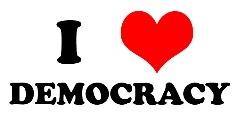 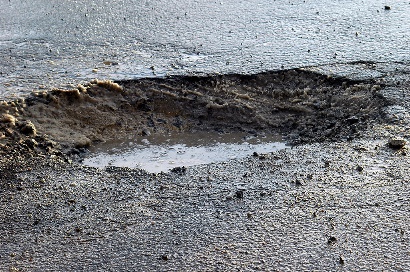 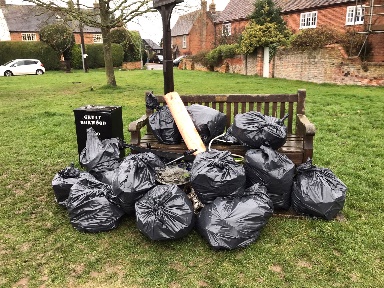 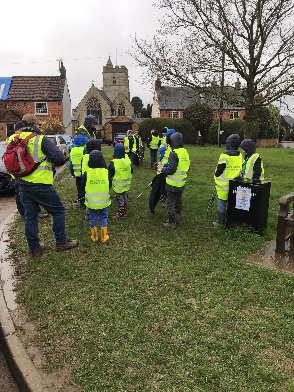 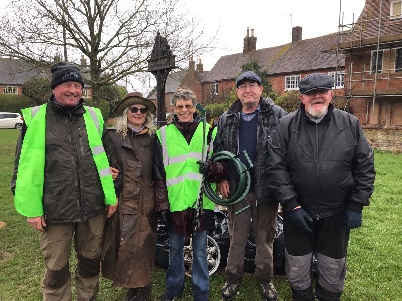 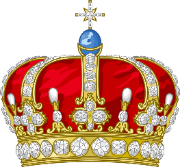 NOOK PARKWe are waiting to find out how Buckinghamshire Council will enforce the replacement of the hedges back into their original position. FOX COVERT SOLAR FARM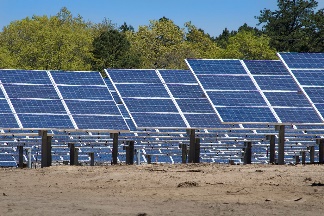 FOCUS ONLINEDid you know that there is an online edition of Focus with every copy from February 2012? So, if you have mislaid your copy and can’t find the information you need, just log onto https://e-voice.org.uk/ghpc/focus-magazine/NEXT MEETING OF THE PARISH COUNCILThe next meeting will be held on Monday 19th May at 7.30pm in the Village Hall. There is always a public participation period when members of the public can have their say. The Notice of the meeting is advertised on the Great Horwood Facebook page, the Parish Council website and the noticeboard in the High Street. Minutes of meetings can be found on the noticeboard and the Parish Council website e-voice.org.uk/ghpc/ Parish Council Clerkclerk@greathorwoodpc.org.uk       